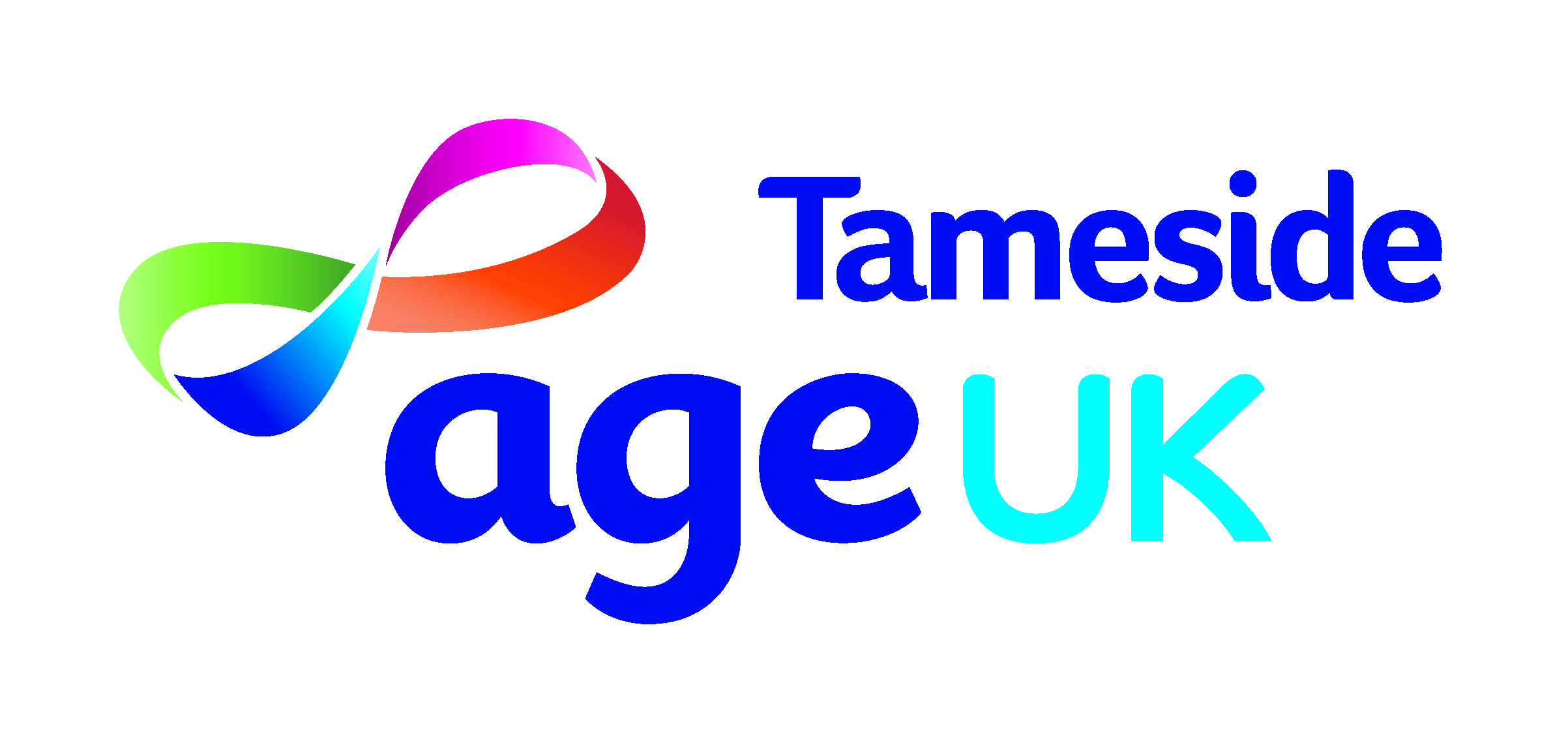 Step Up Falls Prevention Programme 6			Full exercise class timed up and go after test, special award7 and 8			Exercise classes, bone health, goal setting, for the next 3 months and follow up and Studio 131 WeekContent1IntroductionIntroduction the Step Up Programme,  sharing fall experiences,  timed up and go before test, exercise taster 2Exercises and moving about safelyExplore the benefits of exercise,  building confidence,  learning not to panic after a fall and exercise class 3Home hazardsIdentify hazards in and about the home and problem solving solutions with a talk from a fire officer and exercise class 4Sensory Understanding sight and hearing impact on falls and exercise class 5Footwear and medication How medication can affect falls, best footwear and exercise class 